Vadovaudamasi Lietuvos Respublikos vietos savivaldos įstatymo 7 straipsnio 19 punktu, Lietuvos Respublikos jaunimo politikos pagrindų įstatymo 5 straipsnio 1 ir 3 dalimis bei Savivaldybių jaunimo reikalų tarybų pavyzdinių nuostatų, patvirtintų Lietuvos Respublikos socialinės apsaugos ir darbo ministro 2009 m. sausio 8 d. įsakymu Nr. A1-4 „Dėl Savivaldybių jaunimo reikalų tarybų pavyzdinių nuostatų patvirtinimo“, Pagėgių savivaldybės taryba n u s p r e n d ž i a:1. Patvirtinti Pagėgių savivaldybės tarybos 2023–2027 metų kadencijos įgaliojimų laikotarpiui Pagėgių savivaldybės jaunimo reikalų tarybą: Dainius Maciukevičius, Savivaldybės tarybos narys;  Justina Šlakaitytė, Savivaldybės tarybos narė;  Ligita Kazlauskienė, Savivaldybės vicemerė; Ieva Černiauskienė, Savivaldybės administracijos Socialinės politikos ir sveikatos skyriaus vyriausioji specialistė; Monika Aušraitė, Savivaldybės administracijos Dokumentų valdymo ir teisės skyriaus vyresnioji specialistė; Justinas Bartkus, jaunimo atstovas; Agnė Galkauskaitė, jaunimo atstovė; Guoda Eičaitė, jaunimo atstovė; Austėja Jonkaitytė, jaunimo atstovė;Gintarė Plungytė, jaunimo atstovė.            Sprendimą paskelbti Pagėgių savivaldybės interneto svetainėje www.pagegiai.lt.Šis sprendimas gali būti skundžiamas Lietuvos Respublikos administracinių ginčų komisijos Klaipėdos apygardos skyriui (H.Manto g. 37, 92236 Klaipėda) Lietuvos Respublikos ikiteisminio administracinių ginčų nagrinėjimo tvarkos įstatymo nustatyta tvarka arba Regionų apygardos administracinio teismo Klaipėdos rūmams (Galinio Pylimo g. 9, 91230 Klaipėda) Lietuvos Respublikos administracinių bylų teisenos įstatymo nustatyta tvarka per 1 (vieną) mėnesį nuo sprendimo paskelbimo dienos.Savivaldybės meras 		  		                 Vaidas Bendaravičius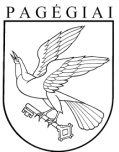 Pagėgių savivaldybės tarybaSPRENDIMASdėl pagėgių savivaldybės jaunimo reikalų tarybos sudarymo 2023 m. rugpjūčio 21 d. Nr. T-149Pagėgiai